试卷规范手册试卷装订内容（按顺序排列）：试卷封皮考场情况登记表试卷评阅登记表课程考试成绩分析表标准答案空白试卷学生试卷1、试卷封皮①请正确填写学年和学期。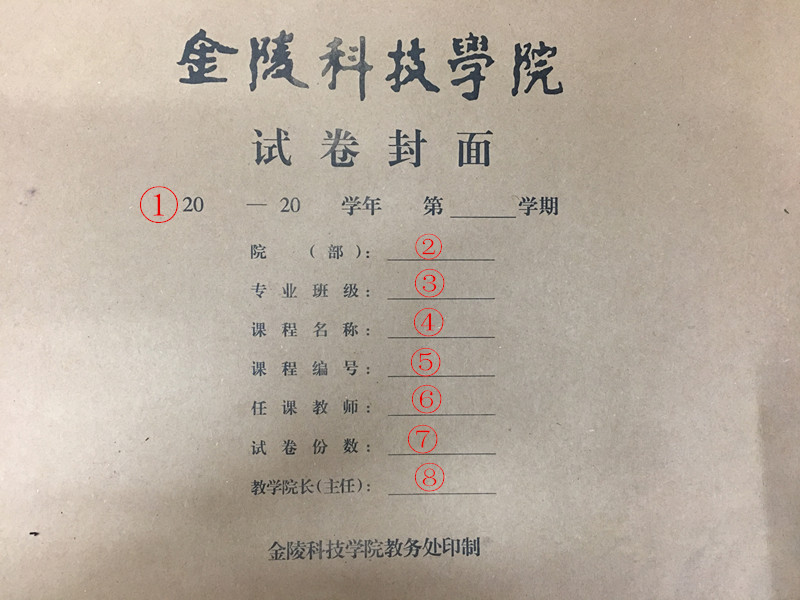 ②请填写“人文学院”。③请完整填写专业班级的名称，每个班分开装订试卷。④请完整填写课程名称。⑤请正确填写课程编号。⑥任课教师签名。⑦试卷份数要与实际附上的学生试卷份数一致。⑧教学院长印章。考场情况登记表①学生签名。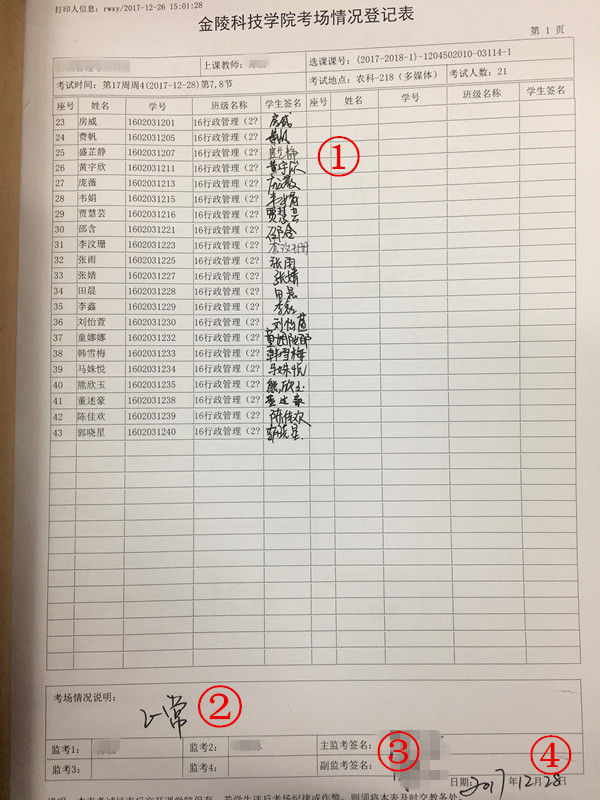 ②请填写“考场纪律正常”（如有学生缺考请同时填写“XX缺考”）。③监考教师签名。④请填写考试当天日期。试卷评阅登记表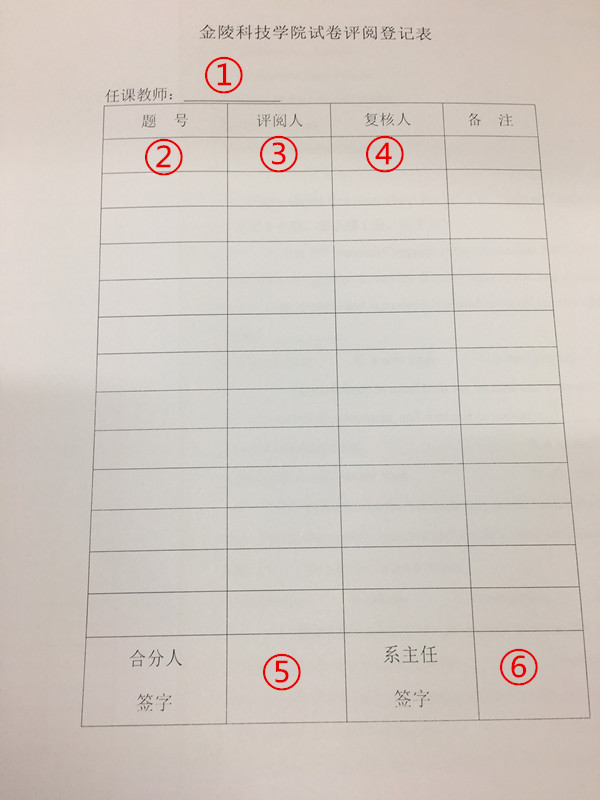 ①任课教师签名。②请填写每一题的题号。③阅卷教师签名，不可使用大括号。④复核教师签名（非阅卷教师），不可使用大括号。⑤阅卷教师签名。⑥系主任签字。4、课程考试成绩分析表①选课课号请填写完整。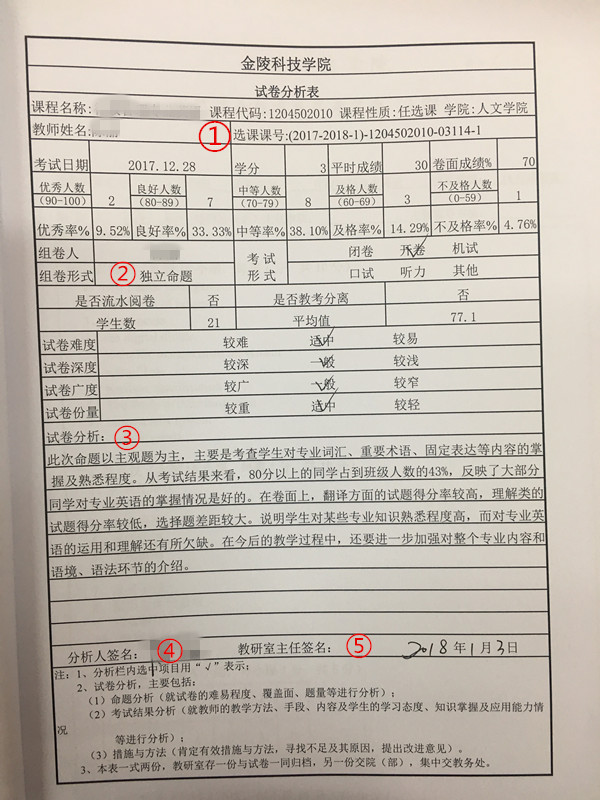 ②组卷形式请填写“独立命题”；优秀率、良好率等请注意数据完整性，不要出现“#”符号；各项信息请填写完整，不要出现空缺或者空√。③试卷分析请填写200字以上。④阅卷教师签名，请填写日期。⑤系主任签字。5、标准答案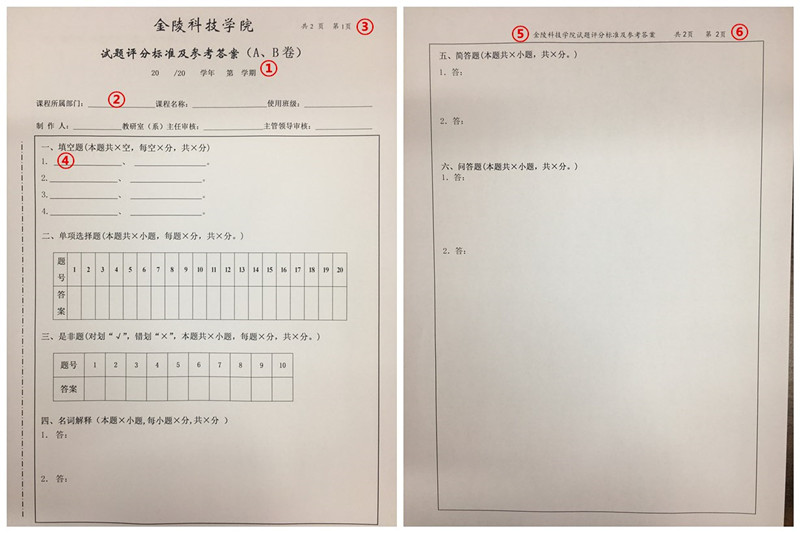 新的试卷答案的标准模板教务处考试科已上传到教务处网站，请各位教师自行下载。①请选择A卷或者B卷。②课程所属部门填写“人文学院”；课程名称请正确完整填写，使用班级请填写完整；制作人请教师签名。③请确保页数与实际页数一致。④答案内容全部是宋体、小四，标题需要加粗；请计算好各大题的分值之和与总分值是否一致，请确认总分值为100分；标题序号请按顺序排列，不要漏题、错题。⑤页眉字体为楷体_GB2312，五号。⑥请确认当前页码是否正确。空白试卷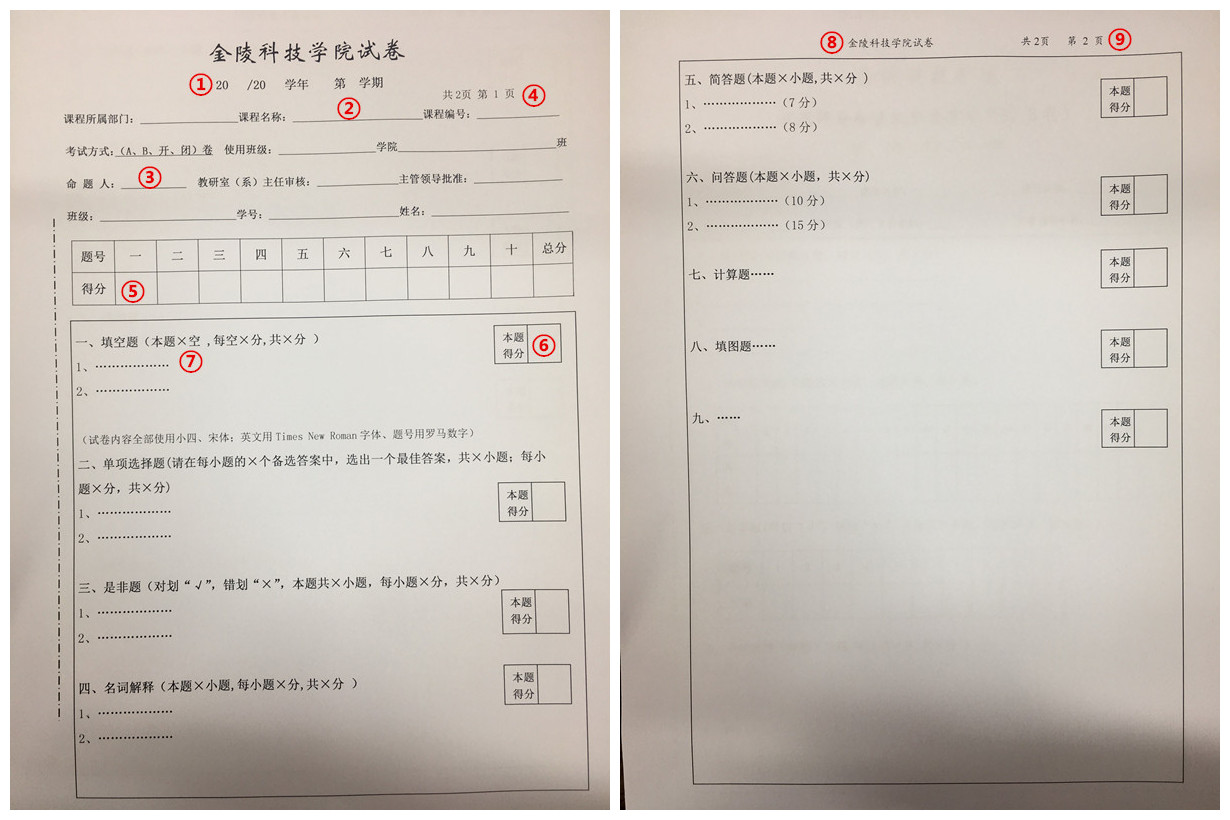 新的试卷的标准模板教务处考试科已上传到教务处网站，请各位教师自行下载。①请正确填写学年和学期。②课程所属部门填写“人文学院”；请正确填写课程名称和课程编号；考试方式请选择A或者B卷、开或者闭卷；使用班级请完整填写班级名称。③命题教师签字。④请确保页数与实际页数相符。⑤请确保总得分框的完整性，不要删除或者添加题号。⑥每一大题右侧都要附有一个得分框。⑦试卷内容全部是宋体、小四，标题需加粗；请确认在每一大题中，小题数目与每小题分值的乘积与大题分值一致，大题分值之和为100分。⑧页眉字体为楷体_GB2312，五号。⑨请确认当前页码是否正确。7、学生试卷①归档顺序按学号从小到大排列。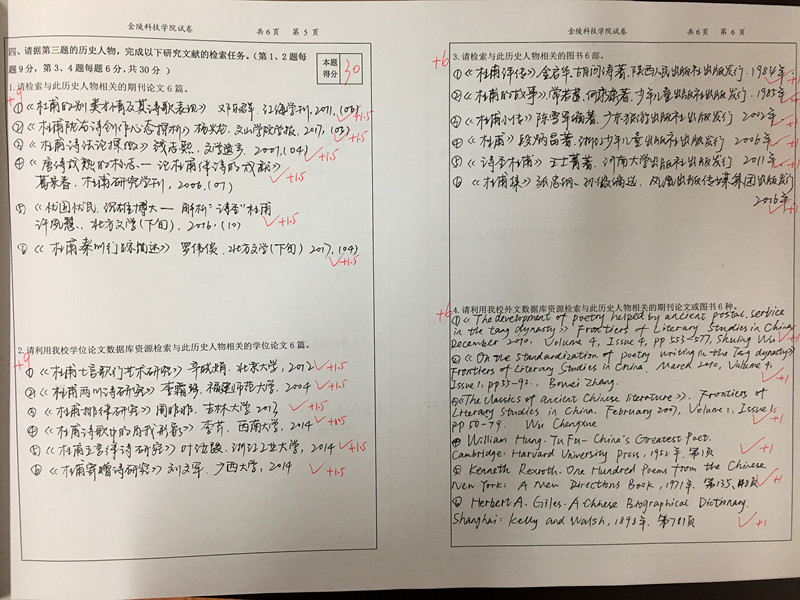 ②教师必须用红笔批改试卷，评阅使用标识符合要求：勾、叉、半对勾、省略号等标注需完整；每小题须标注得分情况，得分点标记为正分，无负分。③每一大题的得分需填在总得分框中，分值之和需与总分一致。④主观题得分点应标注明确，每小题题号左侧需标注该题得分情况，大题总分标注在得分框中。如上图所示。⑤评阅人在试卷批改错误更正处需有签字并用双横杠划去错误。